STUDENT APPLICATION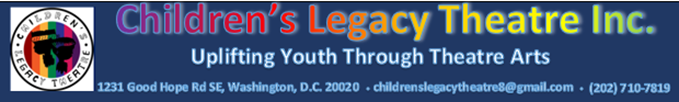 Name:  ____________________________________________________________Address: ______________________________________________________________________________________________________________________________Your Age: ___________                  Date of Birth: ____________________________Phone Number & Email Address: ________________________________________School: __________________________   Grade: _________  Ward: ____________Parent(s) Name: _____________________________________________________Parent(s) Phone Number & Email: ___________________________________________________________________________________________________________Position Desired: _________________________________Are you involved in other afterschool activities: Yes or NoList Activities, Dates, and Times:__________________________________________________________________________________________________________________________________________Previous Work History:Date (Month & Year)                Name of Employer        Position      Reason for Leaving__________________                ________________      _______    __________________________________                ________________      _______    ________________Please list two references and their contact details:Name                        Relation                             Contact Information1.2.